Схема размещения формируемого земельного участка площадью 16 кв.м с условно разрешенным видом  использования «Для размещения антенной опоры»  в функциональной зоне «Промышленно-коммунальные предприятия IV-V классов санитарной вредности», расположенного по адресу: Смоленская область, Дорогобужский район, пгт. Верхнеднепровский, проспект Химиков.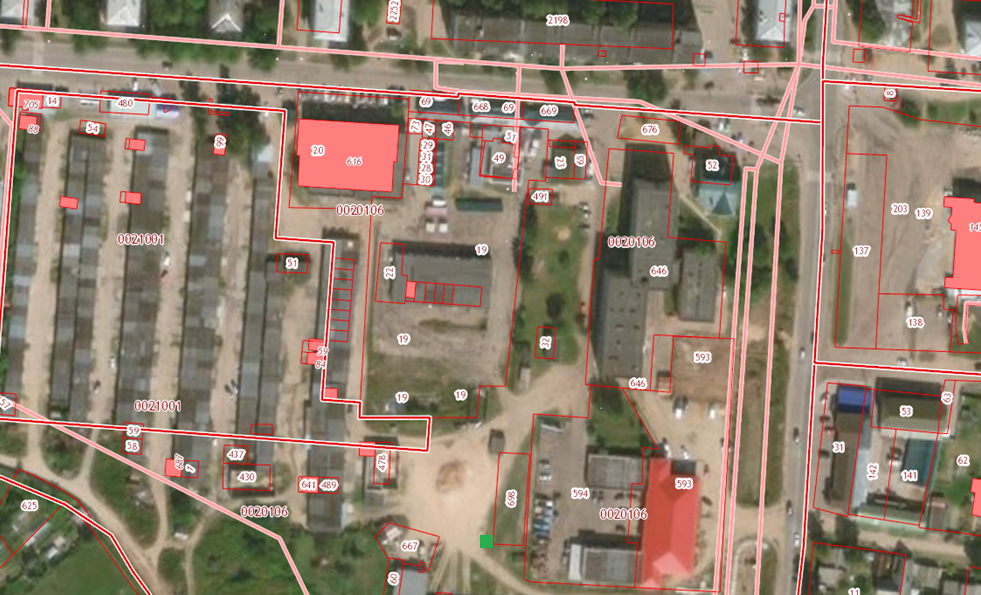 Выкопировка из генерального плана муниципального образования Верхнеднепровское городское поселение Дорогобужского района Смоленской области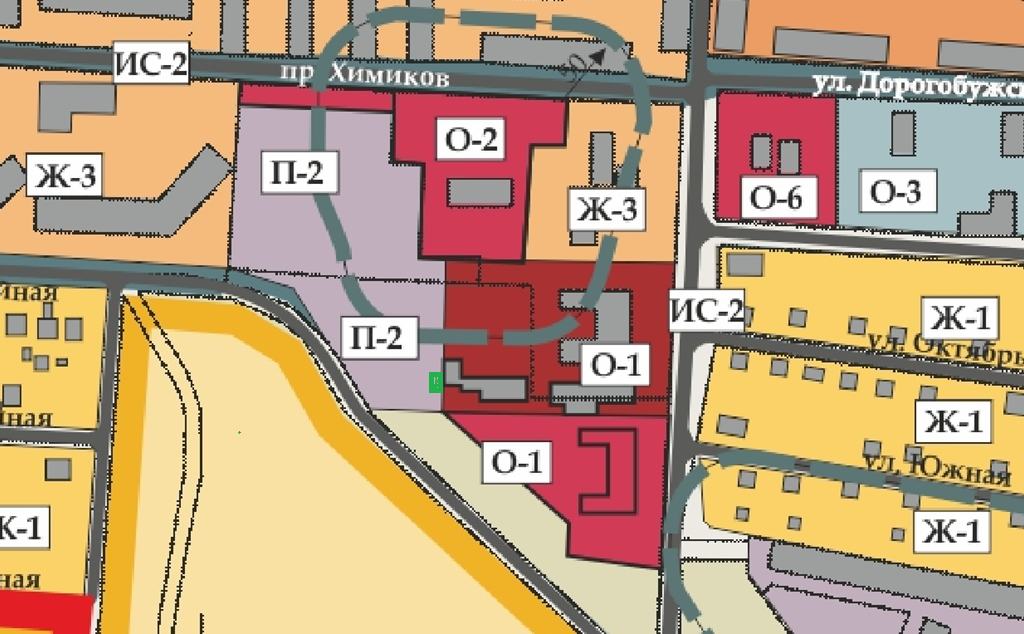 